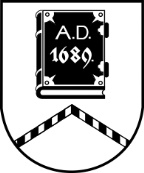 ALŪKSNES NOVADA PAŠVALDĪBALICENCĒŠANAS KOMISIJADārza iela 11, Alūksne, Alūksnes novads, LV – 4301, tālrunis:  64381496, e-pasts: dome@aluksne.lv_________________________________________________________________________________________________________AlūksnēSĒDES PROTOKOLS2023.gada 6. jūnijs                              				        		Nr.18Atklāta sēde sākta pulksten 12.00, slēgta pulksten 12.40Sēdes norises vieta: Dārza ielā 11, Alūksnē, Alūksnes VPVKAC 1.stāvāSēdi vada: komisijas priekšsēdētāja Māra KOVAĻENKOSēdi protokolē: komisijas locekle Everita BALANDESēdē piedalās Licencēšanas komisijas locekļi: Māra KOVAĻENKO, Everita BALANDE, Sanita BĒRZIŅA Sanita RIBAKA.DARBA KĀRTĪBA:Alūksnes novada Kultūras centra iesnieguma izskatīšana.[..] iesnieguma izskatīšana.[..] iesnieguma izskatīšana.1. Alūksnes novada Kultūras centra iesnieguma izskatīšanaM.KOVAĻENKO	iepazīstina ar Alūksnes novada Kultūras centra 25.05.2023. iesniegumu par atceres pasākuma organizēšanu komunistiskā genocīda upuru piemiņai 14.06.2023. pie Mātes tēla.	Atklāti balsojot : “par” 4; “pret” nav; “atturas” nav,LICENCĒŠANAS KOMISIJA NOLEMJ:Pamatojoties uz likumu “Par sapulcēm, gājieniem un piketiem”, Ministru kabineta 19.01.2016. noteikumiem Nr.42 “Kārtība, kādā aizliedzama vai ierobežojama satiksme” un Licencēšanas komisijas nolikuma, kas apstiprināts ar Alūksnes novada domes 28.07.2017. lēmumu Nr.200 (protokols Nr.10, 39.punkts), 8.7.p., 8.8. p.,Atļaut pasākuma organizatoram slēgt satiksmi Pils ielā posmā no Ojāra Vācieša ielas līdz Rijukalna ielai un Ojāra Vācieša ielā posmā no Pils ielas līdz Dārza ielai 2023.gada 14.jūnijā laikā no pulksten 9.40 līdz pulksten 10.40.[..] iesnieguma izskatīšanaM.KOVAĻENKO	informē, ka 30.05.2023. saņemts  iesniegums no [..] ar lūgumu izsniegt atļauju iebraukšanai Alūksnes Muižas parkā kāzu ceremonijas norises laikā 17.06.2023. Informē, ka maksa par pakalpojumu pārskaitīta 04.03.2023.Atklāti balsojot : “par” 4 ; “pret” nav; “atturas” nav,LICENCĒŠANAS KOMISIJA NOLEMJ:Pamatojoties uz Alūksnes novada domes 28.06.2018. noteikumu Nr.3/2018 “Par transportlīdzekļu iebraukšanu Alūksnes pilsētas teritorijās, kas apzīmētas ar aizlieguma zīmi Nr.301 “Iebraukt aizliegts” un papildzīmi Nr.849 “Pārējā papildinformācija”, kurā noteikts uzraksts “Izņemot ar Alūksnes novada pašvaldības atļauju”” 7.punktu, kas apstiprināti ar domes lēmumu Nr.226 (sēdes protokols Nr.8, 10.p.) un Licencēšanas komisijas nolikuma, kas apstiprināts ar Alūksnes novada domes 28.06.2017. lēmumu Nr.200 (protokols Nr.10, 39.punkts) 8.5.p.,1. Izsniegt atļauju iebraukšanai Alūksnes Muižas parkā automašīnai OPEL ZAFIRA, valsts reģistrācijas Nr. MP 6137, lai nodrošinātu pasākuma rīkošanu.2. Atļaujas derīguma termiņš 2023.gada 17.jūnijs.[..] iesnieguma izskatīšanaM.KOVAĻENKO	informē, ka 01.06.2023. saņemts  iesniegums no [..] ar lūgumu izsniegt atļauju iebraukšanai Tempļakalna parkā kāzu ceremonijas norises laikā 09.06.2023. Informē, ka maksa par pakalpojumu pārskaitīta 26.05.2023.Atklāti balsojot : “par” 4 ; “pret” nav; “atturas” nav,LICENCĒŠANAS KOMISIJA NOLEMJ:Pamatojoties uz Alūksnes novada domes 28.06.2018. noteikumu Nr.3/2018 “Par transportlīdzekļu iebraukšanu Alūksnes pilsētas teritorijās, kas apzīmētas ar aizlieguma zīmi Nr.301 “Iebraukt aizliegts” un papildzīmi Nr.849 “Pārējā papildinformācija”, kurā noteikts uzraksts “Izņemot ar Alūksnes novada pašvaldības atļauju”” 7.punktu, kas apstiprināti ar domes lēmumu Nr.226 (sēdes protokols Nr.8, 10.p.) un Licencēšanas komisijas nolikuma, kas apstiprināts ar Alūksnes novada domes 28.06.2017. lēmumu Nr.200 (protokols Nr.10, 39.punkts) 8.5.p.,1. Izsniegt atļauju iebraukšanai Tempļakalna parkā automašīnai VOLKSWAGEN GOLF, valsts reģistrācijas Nr.ET 5110, lai nodrošinātu pasākuma rīkošanu.2. Atļaujas derīguma termiņš 2023.gada 9.jūnijs.Sēdes vadītāja				M.KOVAĻENKO……………………………………….Protokoliste, komisijas locekle	E.BALANDE …………………………………………..Komisijas locekle			S.BĒRZIŅA ……………………………………….........					S.RIBAKA ……………………………………………...